Jalpabahen 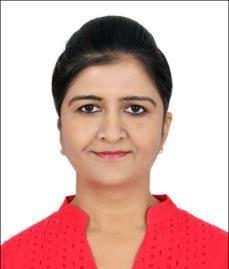 Contact DetailsJalpabahen.381641@2freemail.com Career ObjectiveA position in Personnel or Human Resources Management which will require me to apply my experience and education to assist the company in the accomplishment of its goal.Profile SummaryProfessional Summary 6 Years of experience in HR and Admin Activities.Self-motivated, Dynamic & result-oriented professional with a strong quest for learning & growth.Strong background in HR, Admin and Personal Management.A team player and a team leader who excels under pressure with good inter-personal skills, persuasive communication skills, strong team-building skills and analytical approach to problem solving.Passionate in how to win people and get work out of them.Never give up attitude and always ready to walk an extra mile for accomplishment of work.Education QualificationB.Sc. (Chemistry) from Kranti Guru Shyamji Krishna Verma Kachchh University in 2008.Post Graduate Diploma in Management (PGDM) with specialization in Human Resource Management and Marketing from Tolani Institute of Management Studies, 2010.SAP HR Training from Sai Institute of Information technology, 2015.Career HighlightsDATA SOFT COMPLETE IT SOLUTIONSDesignation: HR ExecutiveDuration: Oct 2015 to March 2016 as a traineeApril 2016 to Nov 2017 as a HR ExecutiveNature of jobWork for Client Company.Taken care of whole implementation life cycle - requirement gathering, preparation of Business blue print, customization, configuration, Development, testing, end user training and final go live.Installation, implementation, coordination with client and according to customization and configuration of their enterprise structure, pay roll and personal management in SAP-HR as per client requirement.Master data preparation for Client Company.Guide end user whenever required, timely provide services and upgrade client.Customization and configuration of enterprise structure, pay roll and personal Management as per client requirement and HR Policies.Manage the HR intranet and SharePoint portal ensuring accuracy and relevance of the information available on the site at all time.Green Cross Pathology & Molecular LaboratoryDesignation: HR ManagerDuration: Oct 2014 to March 2015Nature of jobTime management, schedule duties of all employees, allotment of work for good conductance of laboratory.Staff recruitment, training, development, and retention at all levels to provide a full and effective service to its user.The collection, transport and handling of all specimens in such a way to ensure the correct performance of laboratory examinations.Reporting results of examinations in way which are timely, confidential, accurate and clinically useful.Give proper instruction and satisfactory answer to the patient and train whole staff to take care of patient with great Hospitality.Maintain salary, leave, attendance and personal data of each and every employee.Handling 120 people team in line management.Handle Medical Checkup camp every 2nd and 4th Sunday of Month at Green CrossCargo Solar Power Gujarat Pvt. Ltd.Designation: ExecutiveDuration: January 2013 to Aug 2014Nature of jobHandle HR & Admin activities as suggested by H.O.Mainly handled issues at Cargo to streamline necessary documents on records for each Revenue Survey Nos.Completed Procedures to get land mutation in favor of company & liaison with Government officers and local villagers.Documentation of all site employees’ personal data, leave, attendance and land related documents.OPG Power Gujarat Pvt. Ltd.Designation: Executive CSR & HRDuration: May 2010 to July 2012Nature of jobRecruitment, Conduct interview, induction program as per company policy.Monthly attendance and leave report send to Head Office.Procedures like maintain leave application, medical leave, Performance Management form, personal datafrom all necessary documents I have to collect from the employee and timely report to the HO and also consider it at the time of salary and bonus.Maintain transportation and food facility for site employees.Taken care of site village development activities like Plantation of tree, support School students in their educational and sports activity, celebrate birthdays of play school children regularly etc CSR activitiesUnder CSR develop Shree Shakhi SwarnimTalim Kendra- Project of women empowerment at villageBhadreshwar under Gujarat Government Mission Mangalam yojana where 30+ women get self employment at their place and earn more than their spouse.Completed Procedures to get land mutation in favor of company & liaison with Government office to get necessary approvals.PERSONAL DETAILSDate of Birth  18/08/1986Gender  FemaleMarital Status MarriedNationality: IndianVisa Status: Husband VisaDECLARATIONI hereby declare that the above information is true to the best of my knowledge and belief.